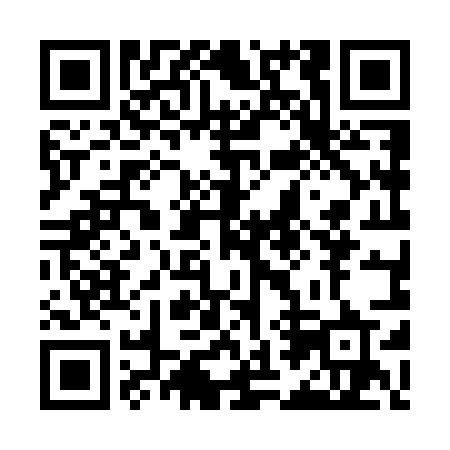 Prayer times for Happy Adventure, Newfoundland and Labrador, CanadaWed 1 May 2024 - Fri 31 May 2024High Latitude Method: Angle Based RulePrayer Calculation Method: Islamic Society of North AmericaAsar Calculation Method: HanafiPrayer times provided by https://www.salahtimes.comDateDayFajrSunriseDhuhrAsrMaghribIsha1Wed3:595:441:026:068:2110:062Thu3:575:431:026:078:2210:083Fri3:555:411:026:088:2410:114Sat3:525:391:026:098:2510:135Sun3:505:381:026:108:2610:156Mon3:475:361:026:118:2810:177Tue3:455:351:026:128:2910:208Wed3:435:331:026:128:3110:229Thu3:405:321:026:138:3210:2410Fri3:385:301:026:148:3310:2611Sat3:365:291:026:158:3510:2812Sun3:345:271:016:168:3610:3113Mon3:315:261:016:178:3810:3314Tue3:295:251:016:178:3910:3515Wed3:275:231:026:188:4010:3716Thu3:255:221:026:198:4210:4017Fri3:225:211:026:208:4310:4218Sat3:205:201:026:208:4410:4419Sun3:185:191:026:218:4510:4620Mon3:165:171:026:228:4710:4821Tue3:145:161:026:238:4810:5122Wed3:125:151:026:238:4910:5323Thu3:105:141:026:248:5010:5524Fri3:085:131:026:258:5110:5725Sat3:075:121:026:258:5310:5726Sun3:075:111:026:268:5410:5827Mon3:075:111:026:278:5510:5928Tue3:065:101:036:278:5610:5929Wed3:065:091:036:288:5711:0030Thu3:065:081:036:298:5811:0031Fri3:055:071:036:298:5911:01